KARTA ZGŁOSZENIA DZIECKA DO ŚWIETLICY SZKOLNEJ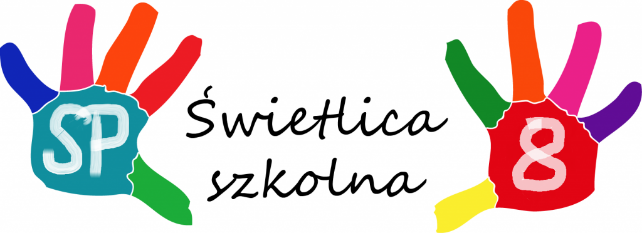 *Podkreśl i uzupełnij właściweDeklarację korzystania ze stołówki szkolnej należy złożyć u intendenta.Imię dzieckaNazwisko dzieckaNazwisko dzieckaKlasa w roku szkolnym 20…/20…Data i miejsce urodzenia:Data i miejsce urodzenia:Data i miejsce urodzenia:Data i miejsce urodzenia:Adres zamieszkania:Adres zamieszkania:Adres zamieszkania:Adres zamieszkania:Imię i nazwisko matki/opiekunki prawnej dziecka:Imię i nazwisko matki/opiekunki prawnej dziecka:Imię i nazwisko ojca/opiekuna prawnego dziecka:Imię i nazwisko ojca/opiekuna prawnego dziecka:Numer telefonu matki/opiekunki prawnej dziecka:Numer telefonu matki/opiekunki prawnej dziecka:Numer telefonu ojca/opiekuna prawnego dziecka:Numer telefonu ojca/opiekuna prawnego dziecka:Oświadczenie rodziców dotyczące zatrudnienia:Oświadczenie rodziców dotyczące zatrudnienia:Oświadczenie rodziców dotyczące zatrudnienia:Oświadczenie rodziców dotyczące zatrudnienia:Matka/opiekunka prawna dziecka:nie pracuję zawodowopracuję w godzinach ………………………..Matka/opiekunka prawna dziecka:nie pracuję zawodowopracuję w godzinach ………………………..Ojciec/opiekun prawny dziecka:nie pracuję zawodowo       pracuję w godzinach ……………………Ojciec/opiekun prawny dziecka:nie pracuję zawodowo       pracuję w godzinach ……………………W przypadku braku kontaktu z rodzicami/opiekunami prawnymi należy skontaktować się z:……………………………………………………………………………………………………………………...……………………………………………………………………………………………………………………...(Imię, nazwisko, numer telefonu, nr i seria dokumentu tożsamości)W przypadku braku kontaktu z rodzicami/opiekunami prawnymi należy skontaktować się z:……………………………………………………………………………………………………………………...……………………………………………………………………………………………………………………...(Imię, nazwisko, numer telefonu, nr i seria dokumentu tożsamości)W przypadku braku kontaktu z rodzicami/opiekunami prawnymi należy skontaktować się z:……………………………………………………………………………………………………………………...……………………………………………………………………………………………………………………...(Imię, nazwisko, numer telefonu, nr i seria dokumentu tożsamości)W przypadku braku kontaktu z rodzicami/opiekunami prawnymi należy skontaktować się z:……………………………………………………………………………………………………………………...……………………………………………………………………………………………………………………...(Imię, nazwisko, numer telefonu, nr i seria dokumentu tożsamości)Informacje o dziecku (stan zdrowia, uczulenia, zainteresowania, okulary, aparat ortodontyczny, itp.)Informacje o dziecku (stan zdrowia, uczulenia, zainteresowania, okulary, aparat ortodontyczny, itp.)Informacje o dziecku (stan zdrowia, uczulenia, zainteresowania, okulary, aparat ortodontyczny, itp.)Informacje o dziecku (stan zdrowia, uczulenia, zainteresowania, okulary, aparat ortodontyczny, itp.)Osoby upoważnione do odbioru dziecka ze świetlicy szkolnej w roku szkolnym …………………………..Osoby upoważnione do odbioru dziecka ze świetlicy szkolnej w roku szkolnym …………………………..Osoby upoważnione do odbioru dziecka ze świetlicy szkolnej w roku szkolnym …………………………..Osoby upoważnione do odbioru dziecka ze świetlicy szkolnej w roku szkolnym …………………………..Imię i nazwisko - numer telefonu,
nr i seria dokumentu tożsamościImię i nazwisko - numer telefonu,
nr i seria dokumentu tożsamościImię i nazwisko - numer telefonu,
nr i seria dokumentu tożsamościImię i nazwisko - numer telefonu,
nr i seria dokumentu tożsamości      Nie wyrażam zgody, aby moje dziecko wracało samodzielnie do domu      Wyrażam zgodę, aby moje dziecko wracało samodzielnie do domu po skończonych zajęciach         szkolnych, jednocześnie ponoszę odpowiedzialność za zdrowie i bezpieczeństwo  dziecka w drodze do        domu:codziennie po skończonych lekcjach*w wybrane dni o godzinie*…………………………………………………………………………….      Nie wyrażam zgody, aby moje dziecko wracało samodzielnie do domu      Wyrażam zgodę, aby moje dziecko wracało samodzielnie do domu po skończonych zajęciach         szkolnych, jednocześnie ponoszę odpowiedzialność za zdrowie i bezpieczeństwo  dziecka w drodze do        domu:codziennie po skończonych lekcjach*w wybrane dni o godzinie*…………………………………………………………………………….      Nie wyrażam zgody, aby moje dziecko wracało samodzielnie do domu      Wyrażam zgodę, aby moje dziecko wracało samodzielnie do domu po skończonych zajęciach         szkolnych, jednocześnie ponoszę odpowiedzialność za zdrowie i bezpieczeństwo  dziecka w drodze do        domu:codziennie po skończonych lekcjach*w wybrane dni o godzinie*…………………………………………………………………………….      Nie wyrażam zgody, aby moje dziecko wracało samodzielnie do domu      Wyrażam zgodę, aby moje dziecko wracało samodzielnie do domu po skończonych zajęciach         szkolnych, jednocześnie ponoszę odpowiedzialność za zdrowie i bezpieczeństwo  dziecka w drodze do        domu:codziennie po skończonych lekcjach*w wybrane dni o godzinie*…………………………………………………………………………….Informacje o ochronie danych osobowych:Administratorem Pani/Pana danych osobowych jest Szkoła Podstawowa Nr 8, ul. Antoniego Kopaczewskiego 2, 35-225Rzeszów, reprezentowana przez Dyrektora Szkoły.Kontakt z Inspektorem Ochrony Danych możliwy jest poprzez adres e-mail: iodl@erzeszow.pl lub pisemnie na adres administratora danych wskazany wyżej.Dane będą przetwarzane na podstawie przepisów prawa, więcej informacji na temat ochrony danych osobowych znajduje się na stronie internetowej szkoły w zakładce RODOInformacje o ochronie danych osobowych:Administratorem Pani/Pana danych osobowych jest Szkoła Podstawowa Nr 8, ul. Antoniego Kopaczewskiego 2, 35-225Rzeszów, reprezentowana przez Dyrektora Szkoły.Kontakt z Inspektorem Ochrony Danych możliwy jest poprzez adres e-mail: iodl@erzeszow.pl lub pisemnie na adres administratora danych wskazany wyżej.Dane będą przetwarzane na podstawie przepisów prawa, więcej informacji na temat ochrony danych osobowych znajduje się na stronie internetowej szkoły w zakładce RODOInformacje o ochronie danych osobowych:Administratorem Pani/Pana danych osobowych jest Szkoła Podstawowa Nr 8, ul. Antoniego Kopaczewskiego 2, 35-225Rzeszów, reprezentowana przez Dyrektora Szkoły.Kontakt z Inspektorem Ochrony Danych możliwy jest poprzez adres e-mail: iodl@erzeszow.pl lub pisemnie na adres administratora danych wskazany wyżej.Dane będą przetwarzane na podstawie przepisów prawa, więcej informacji na temat ochrony danych osobowych znajduje się na stronie internetowej szkoły w zakładce RODOInformacje o ochronie danych osobowych:Administratorem Pani/Pana danych osobowych jest Szkoła Podstawowa Nr 8, ul. Antoniego Kopaczewskiego 2, 35-225Rzeszów, reprezentowana przez Dyrektora Szkoły.Kontakt z Inspektorem Ochrony Danych możliwy jest poprzez adres e-mail: iodl@erzeszow.pl lub pisemnie na adres administratora danych wskazany wyżej.Dane będą przetwarzane na podstawie przepisów prawa, więcej informacji na temat ochrony danych osobowych znajduje się na stronie internetowej szkoły w zakładce RODOPodpis matki/opiekunki prawnej dziecka:Dnia…………………………………………………..Podpis matki/opiekunki prawnej dziecka:Dnia…………………………………………………..Podpis ojca/opiekuna prawnego dziecka:Dnia…………………………………………………..Podpis ojca/opiekuna prawnego dziecka:Dnia…………………………………………………..